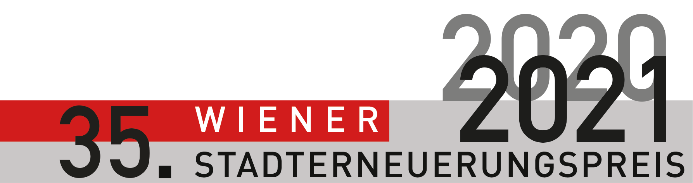 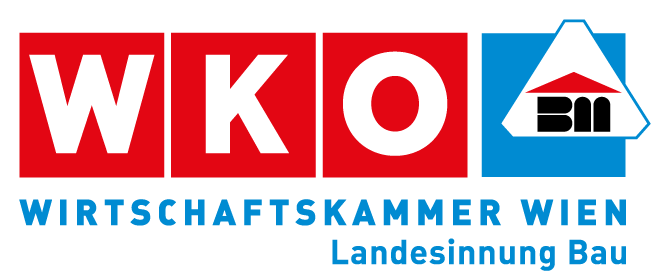 Wiener Stadterneuerungspreis 2020/21 Einreichung - Stufe 1DAS PROJEKTProjektname / Ort:   Bauzeit (Anfang bis Übergabe): DIE ProjektbeteiligteNAusführendes Bauunternehmen (Firmenwortlaut, Adresse, Tel.Nr.):Planer (Firmenwortlaut, Adresse, Tel.Nr.):Bauherr (Firmenwortlaut, Adresse, Tel.Nr.):Sonstige wichtige Projektpartner (jeweils Firmenwortlaut, Adresse, Tel.Nr.):INFORMATIONEN ZUM PROJEKTProjektkurzbeschreibung (max. 500 Zeichen)Besonderheiten des Projektes (max. 500 Zeichen)KENNZAHLENWohnfläche / Nutzfläche (vorher / nachher)Energieverbrauch (vorher / nachher)Schaffung von Wohnraum / Stellplätzen etc. (vorher / nachher)Kostenaufstellung (nach Gewerken aufgeteilt)Kontaktdaten AnsprechpartnerIn (Name, Tel.Nr., E-Mail Adresse)Einverständniserklärung	Hiermit bestätige ich –  - zur Einreichung berechtigt zu sein, und erkenne ausdrücklich die Bestimmungen und Bedingungen für die Teilnahme am Wettbewerb „Wiener Stadterneuerungspreis 2020/21“ gemäß den Ausschreibungskriterien an. (Ausschreibungskriterien)		__________________		_______________________________Datum					Unterschrift Hinweis:	Der Wiener Stadterneuerungspreis wird von der Landesinnung Bau Wien für in Wien ausgeführte Hochbauvorhaben für Wohngebäude, Bürogebäude und Ausbildungsstätten vergeben, welche die Erhaltung und Verbesserung bestehender Bausubstanzen zum Gegenstand haben.	Die Prämierung erfolgt in den Kategorien:PIONIER LEISTUNG - Besondere InnovationenBRAVOUR LEISTUNG - Besonderes VorzeigeprojektWIENER MEISTER LEISTUNG – Außergewöhnliche Einzel- und DetailleistungDie Zuordnung zu den Kategorien erfolgt ausnahmslos durch die Jury. Die jeweils besten Projekte der Kategorien werden in Stufe 2 des Einreichungsprozesses eingeladen, Detailinformationen zum Projekt zu übermitteln.  